Технологическая карта этапов урока.Ф.И.О. учителя: Алтова Юлия МихайловнаКласс: 4УМК: «Начальная школа XXI века»Предмет: Литературное чтениеТема урока: «Картины зимы в произведениях. А.С. Пушкин «Зимнее утро». (этапы: актуализация знаний, постановка учебной задачи)Тип урока: Урок «открытия» нового знания.Цель урока: Овладение новым знаниемПланируемые результаты:.Предметные знания, предметные действияУУДУУДУУДУУДПредметные знания, предметные действиярегулятивныепознавательныекоммуникативныеличностные- знают писателей- баснописцев;-умеют определять жанры произведений; -знают биографию А. С. Пушкина и его творчество;- выражают свое отношение к его произведениям; -принимают учебную задачу;-контролируют и оценивают собственную деятельность и своих одноклассников;-осуществляют действие рефлексии; -обобщают информацию друг друга и данную учителем;-моделируют (устанавливают схему соответствия);-анализируют информацию, объекты по заданным условиям;-умеют осознанно и произвольно строить речевое высказывание в устной форме;-выдвигают гипотезы;-формулируют проблемные вопросы;-взаимодействуют с учителем, отвечая на вопросы; -взаимодействуют друг с другом.-умеют договариваться, находить общее решение;-умеют с достаточной точностью выражать свои мысли-формирование интеллектуальной и общей культуры№Название этапа урока Задача, которая должна быть решена (в рамках достижения планируемых результатов урока)Формы организации деятельности учащихсяДействия учителя по организации деятельности учащихсяДействия учащихся (предметные, УУД)Результат взаимодействия (продукт, УУД)Диагностика достижения планируемых результатов урока 1Актуализация знаний.Организовать актуализацию изученных знаний, необходимых для «открытия нового знания»Фронтальная, индивидуальная, парнаяПредъявляет задание для актуализации знаний (на доске портреты писателей И.А. Крылова, И.И. Хемницера, А.Е Измайлова). Предлагает вспомнить кто изображен на портретах. Организует диалог-обсуждение: какой жанр творчества объединяет этих писателей? Управляет учебной дискуссией.Подводит к обобщению.Организует работу в парах: предлагает выполнить задание (карточка).Установить соответствие между писателем и произведением   И.А. Крылов                          «Кукушка»   И.И. Хемницер                      «Квартет»   А.Е. Измайлов                       «Друзья»   А.С. Пушкин              «Стрекоза и муравей»Организует самопроверку выполненного задания (слайд на доске)Установить соответствие между писателем и произведением   И.А. Крылов                          «Кукушка»   И.И. Хемницер                      «Квартет»   А.Е. Измайлов                       «Друзья»   А.С. Пушкин              «Стрекоза и муравей»Организует рефлексию: покажите знаком (+) какие пары справились с заданием.Демонстрирует удовлетворенность успешностью выполнения учащимися задания.Инициирует проблемный вопрос учащихся.Называют фамилии авторов.Высказывают свои предположения.Приводят доказательства.Слушают мнение одноклассников. Из высказанных предположений выбирают верное, делают вывод, определяют жанр (баснописцы)Работают в парах: -читают задание;-высказывают свои предположения друг другу;- принимают решение;-устанавливают соответствие между писателем и произведением.Проверяют по образцу,соотносят свой результат с правильным.Оценивают свою работу.Показывают знаком (+) результат своей работы.Испытывают эмоциональное удовлетворениеЗадают вопрос: почему на слайде фамилия Пушкина?Используют имеющуюся информацию.Взаимодействуют с учителем, отвечая на вопросы;вступают в учебный диалог;умеют с достаточной точностью выражать свои мыслиОбобщают информацию друг друга, делают вывод.Взаимодействуют друг с другом.Понимают задание.Принимают учебную задачу.Умеют договариваться. Обобщают информацию друг друга. Находят общее решение. Умеют моделировать (создают схему соответствия).Контролируют и проверяют собственную деятельность и своего одноклассника.Осуществляют действие рефлексии.Оценивают результат своей работы на основе заданного критерия.Понимают и принимают оценку учителя.Формулируют проблемный вопрос.Назвали фамилии авторов.Предположили жанрОпределили жанр Наблюдение за работой в парах.Вопрос на понимание задания (кто может объяснить задание?)Создали схему соответствия.Соотнесли свой результат с правильным.Выявление количества пар, успешно справившихся с работой.Наблюдение за эмоциональным поведением учащихся.Сформулировали проблемный вопрос.2Постановка учебной задачи.Организовать подводящий или побуждающий диалог по проблемному объяснению нового знанияФронтальная; групповая.Побуждает обучающихся к самостоятельному определению темы урока.Выстраивает диалог- обсуждение учащимися, что они знают о А.С. Пушкине и его творчестве.Предъявляет рефлексивное задание (слайд) для обнаружения дефицита знаний:предлагает обсудить в группе о каком времени года будет новое произведение А. С. Пушкина и предположить его название.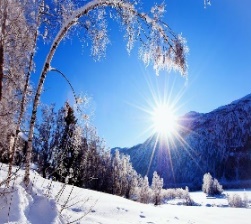 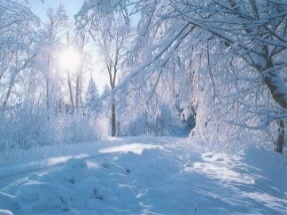 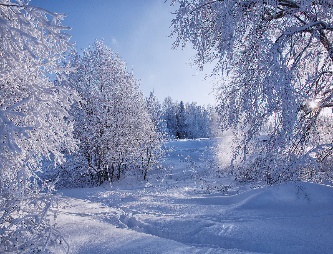 Предлагает сравнить предполагаемые названия с авторским по учебнику и назвать тему урока.Выдвигают предположения по формулировке темы урока.Отвечают на вопросы учителя.Вспоминают и рассказывают, что им известно о жизни и творчестве А. С. Пушкина.Работают в группе:-обсуждают, -выдвигают гипотезы,-доказывают свое мнение,-предлагают варианты названия,-договариваются,-принимают общее решение,-дают название произведению.Фиксируют свои названия на доске.Находят информацию в учебнике. Сравнивают свое название произведения с авторским.Делают выводы о результате своей работы.Фиксируют тему урока.Формулируют предполагаемую тему урока.Ориентируются в своей системе знаний. Взаимодействуют с учителем, отвечая на вопросы.Вступают в учебный диалог.Умеют осознанно и произвольно строить речевое высказывание в устной форме.Взаимодействуют друг с другом.Понимают задание.Принимают учебную задачу. Анализируют информацию, объекты по заданным условиям; выдвигают гипотезы;обобщают информацию друг друга, выделяют необходимую информацию.Умеют договариваться. Находят общее решение.Представляют результат своей работы.Выделяют необходимую информацию из учебника.Умеют сравнивать.Оценивают результат своей деятельности.Формулируют тему урока.Зафиксировали на доске предполагаемую тему урокаРассказали биографию А.С. Пушкина.Рассказали о творчестве А.С. Пушкина.Наблюдение за работой в группе.Зафиксировали предполагаемые названия нового произведения.Зафиксировали тему урока: «Картины зимы в произведениях. А.С. Пушкин «Зимнее утро».